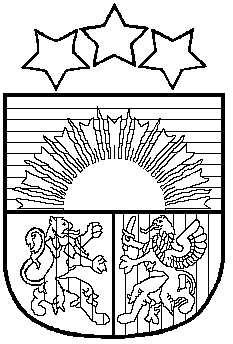 LATVIJAS REPUBLIKAPRIEKULES NOVADA PAŠVALDĪBAS DOMEReģistrācijas Nr. , Saules iela 1, Priekule, Priekules novads, LV-3434, tālrunis , fakss 63497937, e-pasts: dome@priekulesnovads.lvAPSTIPRINĀTS                                                                                        ar Priekules novada pašvaldībasdomes 2017.gada 26.janvāra lēmumu (protokols Nr.1,13.)PRIEKULES NOVADA PAŠVALDĪBAS IZGLĪTĪBAS IESTĀŽUVADĪTĀJU AMATA PRETENDENTU ATLASES KONKURSA NOLIKUMSIzdots saskaņā ar likuma“Par pašvaldībām” 21. panta pirmās daļas 9. punktu,19.08.2014. MK noteikumu Nr.496 „Kārtība un vērtēšanas nosacījumi valsts un pašvaldību izglītības iestāžu (izņemot augstskolas un koledžas) vadītāju un pašvaldību izglītības pārvalžu vadītāju amatu                                                                                         pretendentu atlasei”4.1. punktuVispārīgie jautājumiNolikums nosaka kārtību un vērtēšanas nosacījumus, kādā Priekules novada pašvaldībā tiek organizēti konkursi uz vakantajām Priekules novada pašvaldības izglītības iestāžu vadītāju amata vietām (turpmāk – konkurss).Konkursa mērķis ir veicināt izglītības iestādes darba kvalitāti un efektivitāti, izvēloties atbilstošāko kandidātu Priekules novada pašvaldības izglītības iestādes vadītāja amatam.Konkursa uzdevums ir salīdzinoši novērtēt amata pretendentu profesionālo kompetenci, motivāciju un vispārējo atbilstību Priekules novada pašvaldības izglītības iestādes vadītāja amatam un izvēlēties labāko pretendentu.Pretendentu atlasei tiek rīkots konkurss, kurš notiek vismaz divās kārtās.Konkursa komisijaKonkursa komisiju 5 (piecu) cilvēku sastāvā ar rīkojumu apstiprina Priekules novada pašvaldības domes priekšsēdētājs:Konkursa komisija nosaka pieteikumu iesniegšanas termiņu, atbilstoši iesniegtajiem dokumentiem novērtē pretendentu atbilstību izvirzītajām prasībām;organizē darba intervijas ar pretendentiem, ir tiesīga papildus darba intervijām noteikt pretendentiem darba uzdevumus, lai pārbaudītu amatam nepieciešamās teorētiskās zināšanas un prasmes;izvēlas izvirzītajām prasībām atbilstošāko pretendentu un sagatavo pamatotu ierosinājumu Priekules novada pašvaldības domei (turpmāk- Dome).Komisija ir lemttiesīga, ja sēdē piedalās vismaz 3 (trīs) Komisijas locekļi.Konkursa komisijas sēdes ir slēgtas. Konkursa komisija ir tiesīga lemt par ekspertu ar padomdevēja tiesībām pieaicināšanu komisijas sēdēs. Komisijas lēmumi sēdē tiek pieņemti Komisijas locekļiem atklāti balsojot. Lēmums ir pieņemts, ja par to balso vairāk par pusi no klātesošo Komisijas locekļu skaita. Ja balsojot Komisijas locekļu balsis dalās līdzīgi, izšķirošā ir Komisijas priekšsēdētāja balss.Konkursa komisijas sēdes vada komisijas priekšsēdētājs un Komisijas sēdes tiek protokolētas. Protokolu paraksta visi klātesošie Konkursa komisijas locekļi. Protokola noformēšanu nodrošina pašvaldības Dokumentu pārvaldības nodaļa.Konkursa norises noslēguma protokolu Komisija iesniedz Priekules novada domei lēmuma pieņemšanai par iecelšanu amatā.Konkursa dalībniekiKonkursā var piedalīties jebkurš pilngadīgs Latvijas Republikas pilsonis, kurš iesniedzis pieteikumu kopā ar visiem nepieciešamajiem pretendentu atlases dokumentiem un atbilst Konkursa pretendentu atlases kritērijiem.Prasības pretendentiem:pretendentam nav Izglītības likumā un Bērnu tiesību aizsardzības likumā noteiktie ierobežojumi strādāt par pedagogu;augstākā pedagoģiskā izglītība vai augstākā izglītība un apgūta akreditēta programma pedagoģijā ar nepieciešamo kvalifikāciju atbilstoši Izglītības likumā un Ministru kabineta noteikumos par pedagogiem nepieciešamo izglītību un profesionālo kvalifikāciju un profesionālās pilnveides kārtību;valsts valodas prasme augstākajā līmenī atbilstoši Valsts valodas likuma prasībām un vismaz vienas Eiropas Savienības oficiālās valodas prasme profesionālajai darbībai nepieciešamajā apjomā;vismaz triju gadu pedagoģiskā darba pieredze izglītības jomā vai izglītības vadības darbā, prasmes darbā ar datoru,zināšanas vadības darba organizēšanas metodikā, zināšanas izglītības satura un attīstības jautājumoslabas komunikāciju, sadarbības, valodas un publiskās runas prasmes.Pretendentam vēlama pieredze projektu vadīšanā un prasme vadīt automašīnu (B kategorijas autovadītāja apliecība)Konkursa izsludināšana un dokumentu iesniegšanaPašvaldība mājas lapā www.priekulesnovads.lv un laikrakstā „Kurzemes vārds”, publicē sludinājumu par konkursa izsludināšanu uz izglītības iestādes vadītāja amatu. Sludinājumā norāda: izglītības iestādi, prasības pretendentiem, iesniedzamos dokumentus, kā arī pieteikšanās termiņu, vietu un kontakttālruni. Pieteikšanās termiņš nedrīkst būt mazāks par 20 darba dienām no sludinājuma publikācijas dienas.Pretendents dokumentus var iesniegtpersonīgi slēgtā aploksnē Priekules novada pašvaldībā Saules ielā 1, Priekulē, darba laikā, nosūtot pasta sūtījumu uz adresi - Priekules novada pašvaldība,  Saules ielā 1, Priekulē, Priekules novadā, LV- 3434, nosūtot ar drošu elektronisko parakstu parakstītu dokumentu uz e-pastu dome@priekulesnovads.lv Uz aploksnes vai elektroniskās vēstules tēmā jānorāda „Konkursam uz izglītības iestādes vadītāja amatu”.Pieteikums satur šādus dokumentus: iesniegums;motivācijas vēstule;izglītības iestādes attīstības vīzija;dzīves apraksts (CV),izglītību un kvalifikāciju apliecinošu dokumentu kopijas;izziņa, ka uz pretendentam nav Izglītības likumā un Bērnu tiesību aizsardzības likumā noteiktie ierobežojumi strādāt par pedagogu,valsts valodas prasmi apliecinoša dokumenta apliecināta kopija, kas apliecina, ka pretendents prot valsts valodu augstākajā līmenī (izņemot personas, kuras ieguvušas pamata, vidējo vai augstāko izglītību akreditētās programmas latviešu valodā), Papildus 4.5.punktā noteiktajam pretendents var iesniegtpēdējo 3 gadu tālākizglītību apliecinošu dokumentu kopijas, ieteikuma vēstules,citus dokumentus, kurus pretendents uzskata par nepieciešamiem.Iesniedzot pieteikumu un tam pievienotos dokumentus, pretendents apliecina, ka piekritis konkursa noteikumiem.Dokumentu oriģinālus, kas apliecina pretendenta pieteikumā norādītās informācijas patiesumu un atbilstību, pretendentam jāuzrāda intervijas dienā, ja pretendents tiks uzaicināts uz darba interviju (konkursa otro kārtu).Pieteikumi tiek secīgi reģistrēti, norādot iesniedzēja vārdu, uzvārdu, iesniegšanas datumu un laiku.Konkursa komisija nevērtē pieteikumus, kuri saņemti vai iesūtīti pēc nolikuma 4.2. punktā noteiktā termiņa un kuri nesatur visus pieprasītos dokumentus. Pieteikumu izskatīšana, vērtēšanas kritēriji un lēmuma pieņemšanaKonkursa komisija veic vērtēšanu divās kārtās:pirmajā kārtā pēc pieteikumu termiņa iesniegšanas beigām 3 (trīs) darba dienu laikā atver aploksnes un atlasa tos pieteikumus, kuri satur visus konkursa nolikumā noteiktos dokumentus (Nolikuma 4.5.punkts), un izvērtē iesniegtos dokumentus saskaņā ar šī Nolikuma 5.2. punktu.otrajā kārtā uz intervija tiek aicināti tie pretendenti, kuru iesniegtie dokumenti atbilst konkursa nolikumā noteiktajam pieteikuma saturam un kuri konkursa pirmajā kārtā ieguvuši augstāko punktu skaitu, bet ne mazāk kā 50% no otrajā kārtā iespējamā punktu skaita, Pirmajā kārtā Komisija šī Nolikuma 4.4. punktā sniegto informāciju un dokumentus izvērtē punktu sistēmā (maksimāli iespējamais punktu skaits pirmajā kārtā - 20 punkti) : Interviju norises laiku un vietu nosaka komisijas priekšsēdētājs un telefoniski vai elektroniski paziņo tiem pretendentiem, kuri izturējuši pirmo atlases kārtu un tiek aicināti uz darba interviju.Pirms intervijas komisijas locekļi pārliecinās par personas identitāti. Intervijas laikā komisijas priekšsēdētājs iepazīstina pretendentu ar komisijas sastāvu un uzaicina pretendentu motivēt savu izvēli kandidēt uz izglītības iestādes vadītāja amata vietu un prezentēt attiecīgās izglītības iestādes attīstības vīziju,komisijas locekļi klātienē novērtē pretendentu teorētiskās zināšanas un prasmes, spējas un kompetences, kas liecina par pretendenta piemērotību amatam izvirzītajām prasībām. komisijas locekļiem ir tiesības uzdot jautājumus pretendentam par viņa izglītību, kvalifikāciju, tālākizglītību, darba pieredzi, kā arī jautājumus saskarsmes spēju, komunikācijas prasmes un motivācijas novērtēšanai u.c., kas ļauj izvērtēt pretendenta atbilstību izglītības iestādes vadītāja amatam izvirzītajām prasībām. Komisijas locekļiem ir tiesības iepazīties ar iesniegto dokumentu kopiju oriģināliem. Katrs Komisijas loceklis individuāli novērtē pretendenta intervijas laikā sniegto informāciju punktu sistēmā (maksimāli iespējamais punktu skaits - 15 punkti):Pretendentu atlases procesa otrajā kārtā galīgo punktu skaitu nosaka, aprēķinot vidējo vērtējumu no visu komisijas locekļu individuālajiem vērtējumiem.Lēmumu par pretendenta atbilstību pieņem, pamatojoties uz pirmajā un otrajā kārtā iegūto vērtējumu summu (maksimāli iespējamais punktu skaits – 36).Ja augstāko vērtējumu ir ieguvuši vairāki pretendenti, Komisija var lemt par papildus atlases kārtas organizēšanu un/ vai papildus uzdevumu uzdošanu pretendentiem.Komisija balso par pretendentiem. Ja balsojums ir vienāds, izšķirošā ir Komisijas priekšsēdētāja balss. Komisijas priekšsēdētājam savs lēmums ir jāpamato, un tas tiek ierakstīts protokolā.Komisija pieņem galīgo lēmumu bez pretendentu klātbūtnes un par rezultātiem paziņo katram intervētajam pretendentam rakstveidā piecu darba dienu laikā pēc lēmuma pieņemšanas.Komisija pēc lēmuma pieņemšanas sagatavo pamatotu lēmuma projektu par pretendenta iecelšanu amatā.Savu piekrišanu atklāta konkursa rezultātā uzsākt izglītības iestādes vadītāja amata pienākumu izpildi, norādot iespējamo darba tiesisko attiecību uzsākšanas laiku, Konkursa uzvarētājs apliecina rakstveida iesniegumā pēc tam, kad saņēmis rakstveida paziņojumu par pretendenta izvirzīšanu apstiprināšanai amatā. Ja pretendents, kurš uzvarējis atklātā konkursā, pieņem lēmumu atteikties no izglītības iestādes vadītāja amata pienākumu izpildes, var tikt pieņemts lēmums par nākošā Konkursa otrajā kārtā intervētā pretendenta ar lielāko iegūto punktu skaitu izvirzīšanu apstiprināšanai amatā šajā Nolikumā noteiktajā kārtībā. Pretendents, kura kandidatūra apstiprināta Priekules novada domē un kura pieņemšana amatā saskaņota Izglītības un zinātnes ministrijā, tiek pieņemts darbā, noslēdzot darba līgumu uz nenoteiktu laiku, nosakot pārbaudes laiku 3 mēneši.Noslēguma jautājumiAtkārtotu konkursu uz vakantajām Priekules novada pašvaldības izglītības iestāžu vadītāju amata vietām var izsludināt, ja konkursā nav pieteicies neviens pretendents; saskaņā ar komisijas ierosinājumu neviens no pretendentiem neatbilst izvirzītajām prasībām; Dome neatbalsta komisijas ieteiktā pretendenta pieņemšanu darbā; Izglītības un zinātnes ministrija nesaskaņo pretendenta kandidatūru. Pašvaldības domes priekšsēdētāja	(personiskais paraksts)	V.JablonskaNosacījums Punkti I. Izglītība I. Izglītība Maģistra/ doktora grāds izglītības zinātnē vai pedagoģijā5 otrā līmeņa augstākā pedagoģiskā izglītība un cita augstākā izglītība4 otrā līmeņa augstākā pedagoģiskā izglītība  31.4. otrā līmeņa profesionālā augstākā izglītība un B programma pedagoģijā vismaz 72 stundu apjomā. 2II. Izglītības vadības darba kvalifikācija un pieredzeII. Izglītības vadības darba kvalifikācija un pieredze2.1. Kvalifikācija un pieredze izglītības vadības jomā (vadītājs, vietnieks) vairāk kā 5 gadi 42.2. Kvalifikācija un pieredze izglītības vadības jomā (vadītājs, vietnieks) no 1 līdz 5 gadiem vai novada/valsts Metodiskās apvienības vadītājs32.3. Kvalifikācija un pieredze vispārizglītojošās skolas pedagoga darbā vairāk kā 3 gadi22.4. Pieredze citā pedagoģiskajā darbā vairāk kā 3 gadi 1III. Papildu izglītība un kvalifikācija (saskaņā ar CV un apliecinošajiem dokumentiem)III. Papildu izglītība un kvalifikācija (saskaņā ar CV un apliecinošajiem dokumentiem)3.1.Amata pienākumu izpildei būtisku apmācību vai kursu apmeklējums pēdējo 3 gadu laikā0-13.2.Amata pienākumu izpildei vēlamā pieredze un prasmes (B kategorijas autovadītāja apliecība, informācijas tehnoloģiju apguve (vismaz 72 stundu apmērā vai ECDL sertifikāts), projektu vadības prasmes.0-2IV. Izglītības iestādes attīstības redzējums un motivācija0-5IV. Ir kolektīva atbalsta vēstule pretendentam0-2V. Pretendentam nav Izglītības likumā un Bērnu tiesību aizsardzības likumā noteiktie ierobežojumi strādāt par pedagogu1VI. Valsts valodas prasme augstākajā līmenī1Nosacījums Punkti Komisija izvērtē pretendenta iesniegto izglītības iestādes attīstības redzējuma pamatojumuKomisija izvērtē pretendenta iesniegto izglītības iestādes attīstības redzējuma pamatojumuIzglītības iestādes attīstības redzējuma pamatojums, atbilstība iesniegtajam rakstiskajam materiālam (subjektīvs vērtējums)   0-5spēja sniegt kompetentas atbildes uz jomai specifiskiem jautājumiem (subjektīvs vērtējums)0-5saskarsmes spējas, komunikāciju prasme un personības īpašības (subjektīvs vērtējums)0-5